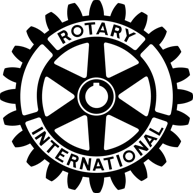 Rotary Club of North CantonBoard of Director’s Agenda7:30am Beyesly’sDate: March 15, 2023:In attendance: Paul Beinlich, Joan Cauley, John Clark, Brent Fatzinger, Dan LaHaie, Sandi Lang, Debbie Mars,                        Jeff Pelot, Jeannine Shambaugh, Ben WheelerMinutes from last month’s Board meeting: Motion to approve – J. Shambaugh, 2nd – D. Mars, all in favorPresident’s remarks:Treasurer’s Report (Jeff P.):  Expenses – Whole Latte Café $1000Revenue – Chili Open sponsors and auction, club duesMotion to approve -  B. Fatzinger, 2nd -  J. Shambaugh, all in favorTreasurer envelopes – Document Concepts?Avenues of Service:Club Service: Paul BSpring Goal of a service project (schools, park, Hammer and Nails, etc.)Memorial Day Parade (Jaycees)Business of Character Award to Amore Services 3/16/23Programs: SandiBob DiBiasio – May 4  Signup starting AprilInvite Chili Open sponsors and food vendorsMembership: Jeannine S.Club Social May 18 new Berlin Brewing CompanyCommunity Service/Flags: Brent F.Flag Repair Project (Debbie) 550 flags doneOrder new flags, samples from ASAPClub members needed to mark holes in MayVocational Service: Chaz P. no reportFoundation: TBD – Need to find new chairJ. Clark will reach out to Matt LeuenbergerInternational Youth Service: Dan L.Need new host family, Hiroto staying into JuneChili Open: Ben W.Final figures to date $20,000Form committees for next year (sponsorships, reverse raffle, etc.)Old BusinessPolio Plus Donation $246 -club match and donate $500New BusinessNorth Canton Library Summer Reading Program$500 each to NC Cares and Stk. Cty. Pet Food PantryMotion to donate $12000 – S. Lang, 2nd -J. ShambaughNext Board Meeting: April 19, 2023 at 7:30amAdjournment: Submitted by Joan M. Cauley, Secretary